Tlačné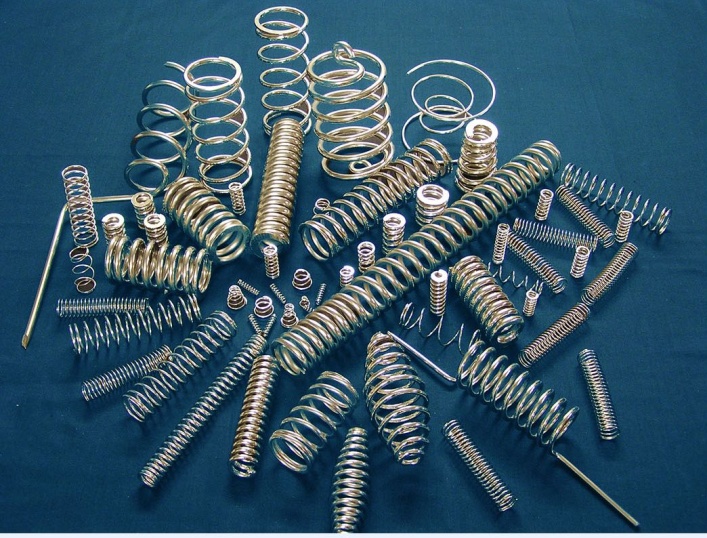 Tažné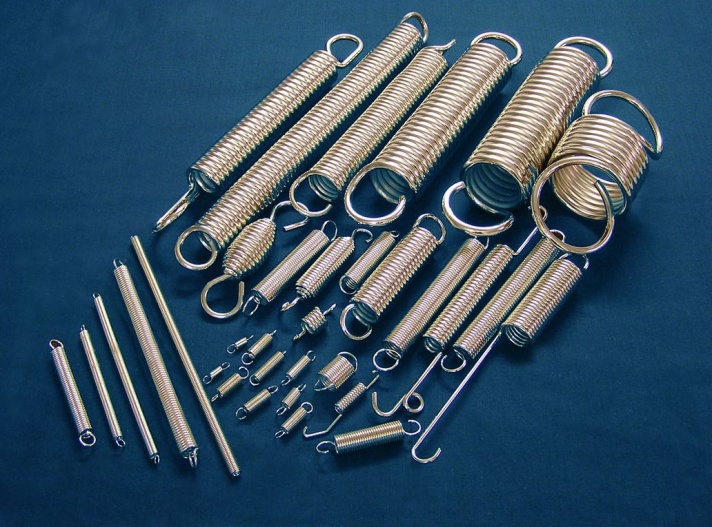 Zkrutné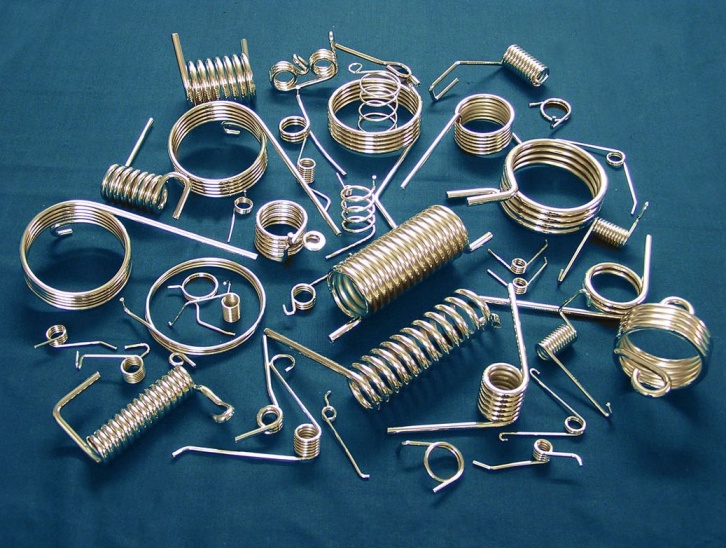 Dvouzkrutné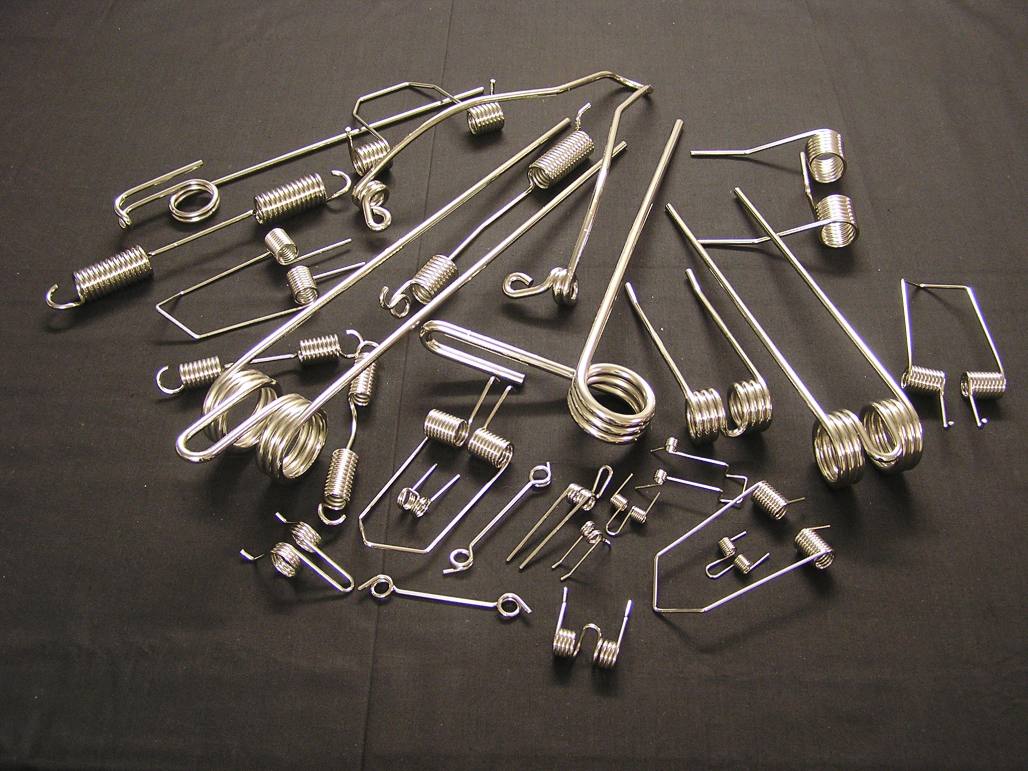 Tvarové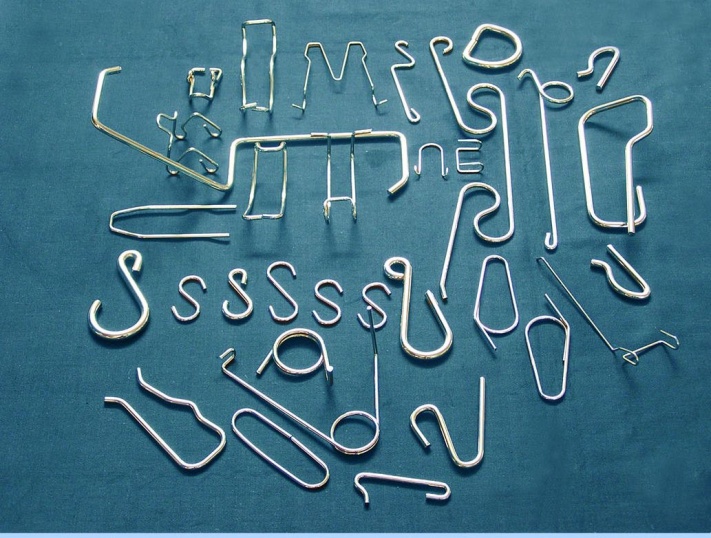 Závlačky (Sptringlock)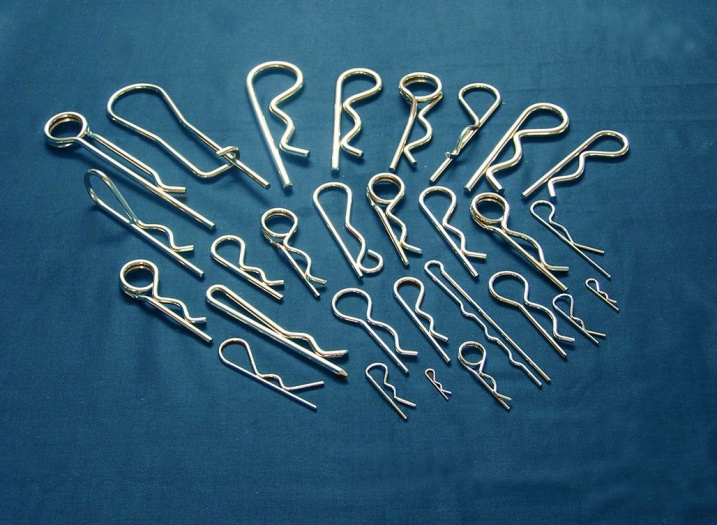 Ostatní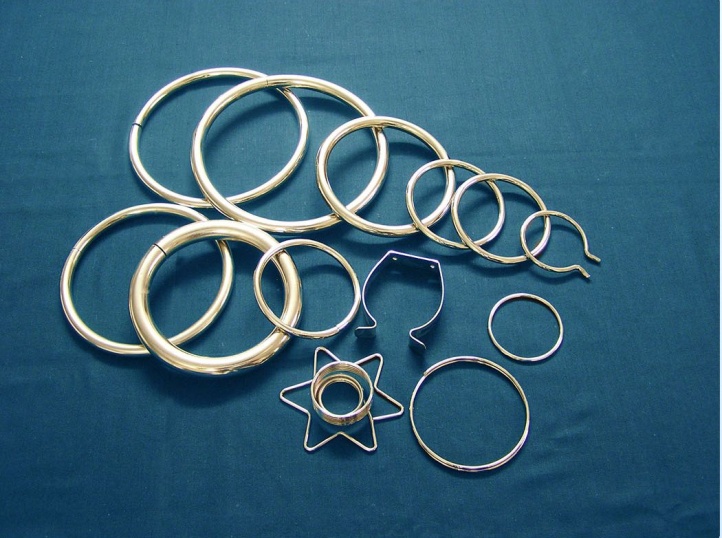 